WESTAG HUNGÁRIA Kereskedelmi Kft.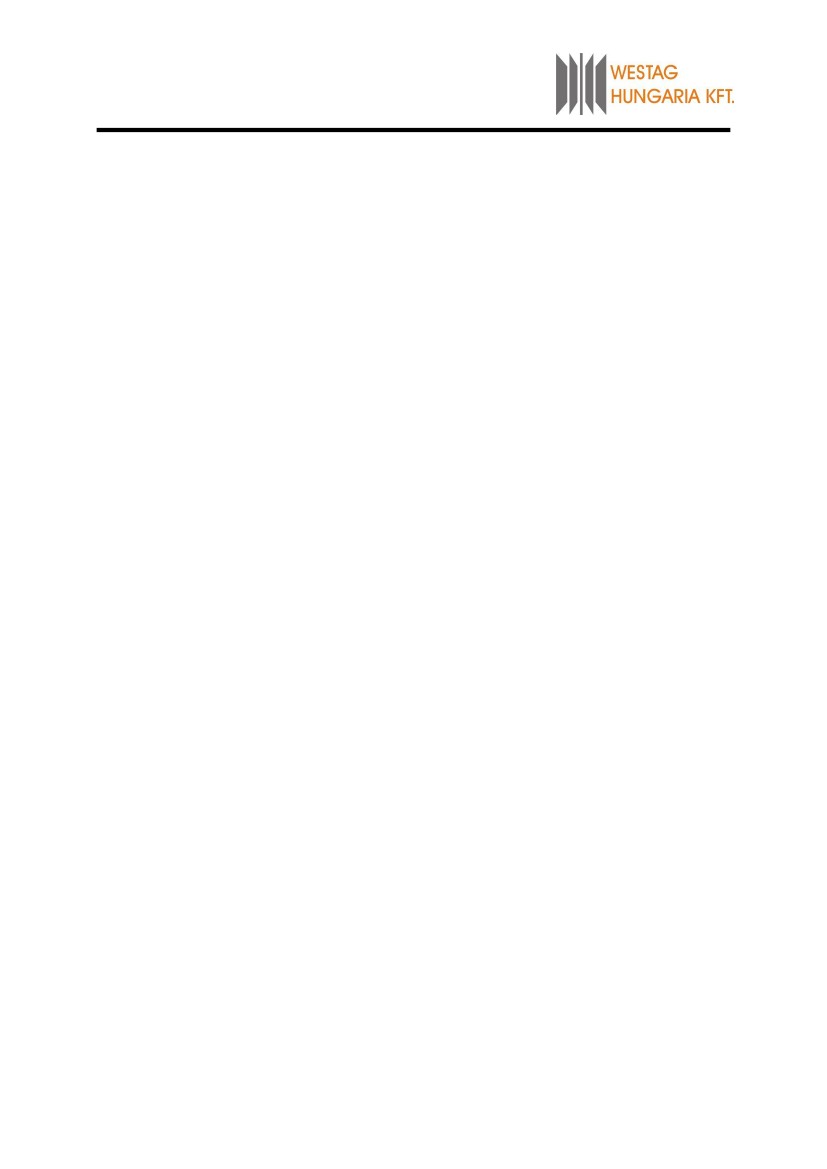      Beépítési éskarbantartási útmutatóTűzgátló és füstgátló ajtóelemekWESTAG HUNGÁRIA Kereskedelmi Kft.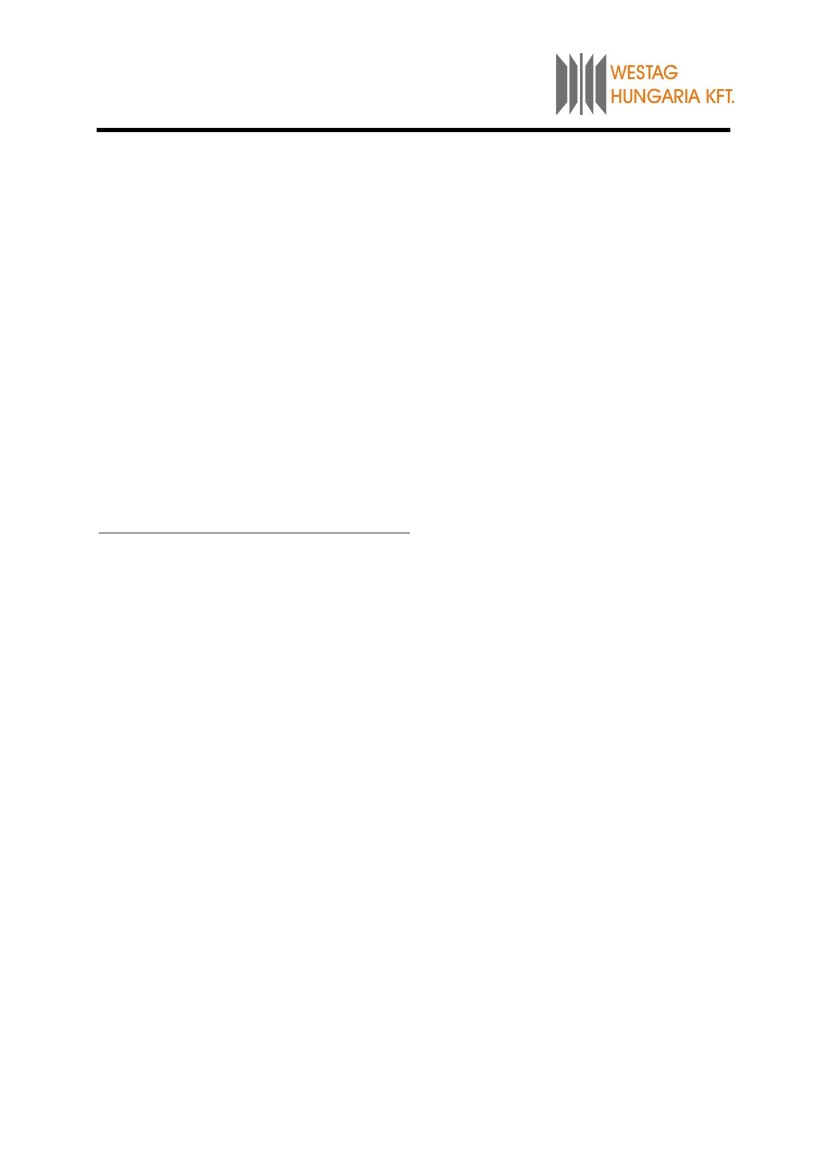 KarbantartásA tűz- és füstgátló ajtóelemek folyamatos és biztonságos működéséért a megrendelő ill. üzemeltető felelős.Javasoljuk, hogy a szakszerű karbantartás elvégzésére kössenek karbantartási szerződést.A karbantartás során meg kell bizonyosodni arról, hogy az ajtóelem minden egyes része funkciójánakmegfelelően működik. Amennyiben ez a feltétel nem teljesül, az adott elemet ki kell cserélni. A karbantartásimunkák elvégzése (ill. a hibás alkatrészek cseréje) során a tűzgátló/füstgátló ajtókra vonatkozó, ill. általánosépítőipari műszaki engedélyek előírásait be kell tartani.Mire kell ügyelni a karbantartás során? Annak érdekében, hogy a tűz/füstgátló ajtóelemek műszakikövetelményei biztosítva legyenek, elengedhetetlen azok rendszeres karbantartása. A karbantartások sűrűségefügg az ajtóelemek használatának intenzitásától és gyakoriságától. Javasoljuk, hogy az ajtóelemek működését azüzemeltető havonta egyszer ellenőrizze. Minimum évenként azonban szakszerelő által elvégzett karbantartástjavaslunk. Rögzítő berendezésekkel ellátott ajtók esetén a fent leírt ellenőrzési időközöket feltétlenül be kelltartani, és írásban dokumentálni kell.A mozgató szerkezetekkel ellátott ajtók karbantartásánál a szerkezetek gyártójának előírásait figyelembe kellvenni, ellenkező esetben a szavatossági idő megrövidül.Amennyiben az ajtóelem önzáródó funkciója nem biztosított, a meghibásodott alkatrész javításáról, ill. cseréjérőlhaladéktalanul gondoskodni kell.A karbantartás során az alábbi pontokat kell ellenőrizni:PÁNTOK   - biztos rögzítések ellenőrzése szükség esetén állítása   - a tok és lap közötti légrések ellenőrzése, állítása   - nem gondozásmentes pántok esetén azok zsírzása, olajozásaZÁRAK   - biztos rögzítés ellenőrzése, állítása   - a zárnyelv szabad mozgásának ellenőrzése, állítása   - zártest/zárnyelv szükség szerinti zsírzása, olajozásaAJTÓCSUKÓK   - biztos rögzítés ellenőrzése, állítása   - a csukási erő, sebesség, végállás ellenőrzése, állítása   - a mozgó alkatrészek zsírzása, olajozása   - a gyártó további utasításainak betartásaKILINCSEK   - biztos rögzítés ellenőrzése, állításaTOK- és PADLÓTÖMÍTÉSEK  - a beállítások ellenőrzése, újraállítása  - hibás tömítések cseréjeTOVÁBBI VASALATOK   - a beállítások ellenőrzése, utánállítása   - a gyártó utasításainak betartásaWESTAG HUNGÁRIA Kereskedelmi Kft.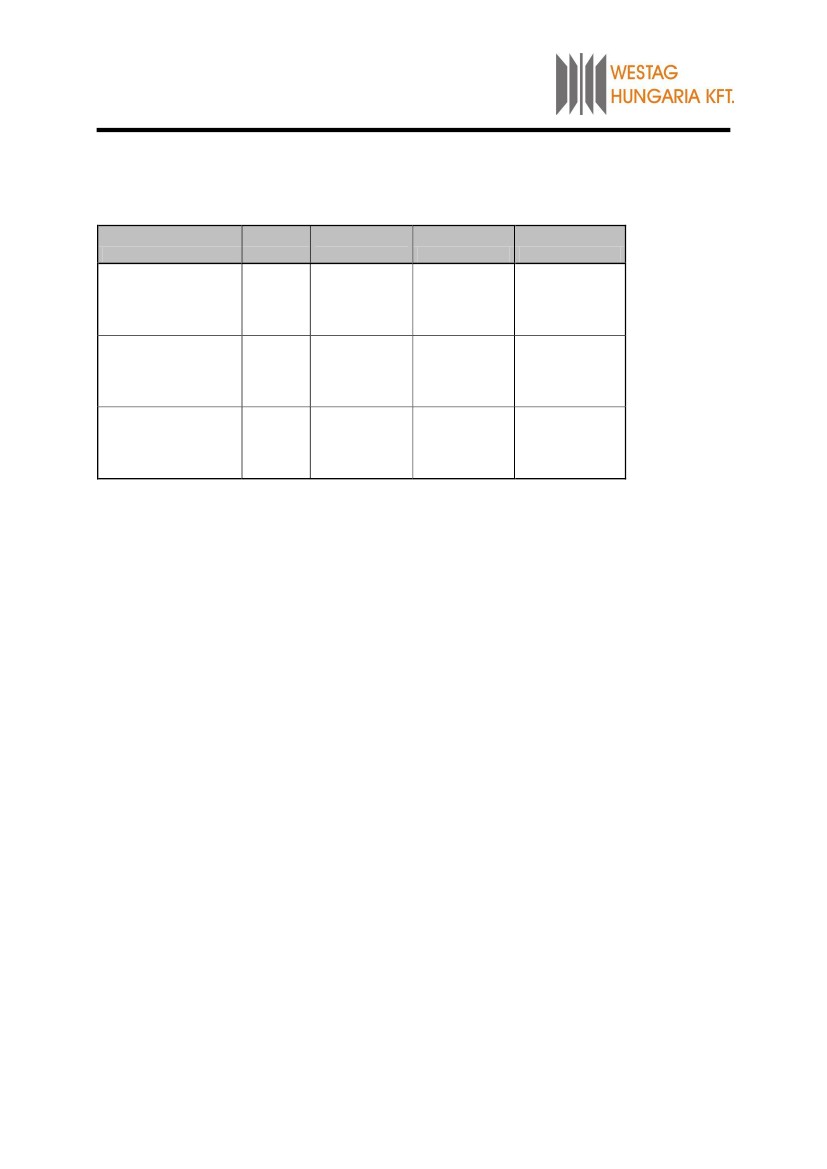 Tűzgátló ajtótípusok, engedélyek, érvényességAjtótípusW40-1, W40-2W43-1, W43-2Egy- és kétszárnyútűzgátló ajtóW44-1egyszárnyú tűzgátlóajtó         ÉME engedélyTűzgátlásszámaTMI számaÉrvényességEi30A-129/2009TMI-61/20092014.12.31Ei60A-128/2009TMI-60/20092014.12.31W-54-2kétszárnyú tűzgátló ajtóEi60A-246/2005TMI-197/20092011.03.31KÜLÖNLEGES FUNKCIÓK: FÜSTGÁTLÁS ÉS HANGGÁTLÁSA füst- és hanggátló ajtóelemek műszaki követelményeinek biztosításához az alábbi pontokat kell betartani:    Hanggátló ajtók: A padlósín (típus „S”) beépítése kötelezően előírt. Ajánljuk, hogy a padlót az ajtó alatt         osszák meg.    Az alsó légrés zár állapotban 4+/-2 mm legyen.    Az alábbi hézagokat elasztikus tömítőanyaggal kell kitölteni:              o dísz takaróléc és a fal között              o falc takaróléc és a fal között              o a tok alsórésze és a padló között    Hanggátló üvegezés esetén az üvegtábla és a körbefutó falc közötti hézagot teljesen ki kell tömíteni.    A tömítések működési tesztjének elvégzése:              o Papírteszt:                 Nyissa ki az ajtót és helyezzen papírcsíkokat az ajtólap és a gumitömítések, valamint a                 padlósín és a süllyedő küszöb közé. Csukja be az ajtót, majd kezdje kihúzni a papírlapokat.                 Húzás közben érezhető ellenállást kell észlelnie.              o Alternatíva: Fényteszt elvégzése a süllyedő küszöb és a padlósín között.AZ ACÉLTOKOK BESZERELÉSESzükség esetén a pánttáskák helyét külön alakítsák ki a falban.Elektromos ajtónyitók vagy integrált ajtócsukók esetén a tokot a kiállásokhoz elő kell készíteni. Ezeken ahelyeken a tokot egy külön rácsavarozott vagy ráhegesztett profillal meg kell erősíteni.ÁLLÓSZÁRNY RÖGZÍTÉSECsukott állapotban jelölje be a padlón a letűző rúd alsó helyét. Süllyessze be a padlóba a fogadóperselyt éscsavarozza le. (A persely szélesebb szárát az ajtó nyitási oldala felé fordítsa.)Fontos: A letűzőrúdnak alul és felül is egyaránt jól kell zárnia.A KILINCSGARNITÚRA / PÁNIKRÚD / ZÁR SZERELÉSE   A mellékelt fúrósablon segítségével mindkét oldalon fúrja ki a csavarok helyét. (Ne fúrja át, csak a       zártestig fúrjon!)   Üsse be a 9 mm-es stiftet a zár diójába.   Az ajtót soha sem szabad a kilincsnél fogva emelni/szállítani.WESTAG HUNGÁRIA Kereskedelmi Kft.Amennyiben az építtető a standard kilincsgarnitúrát lecserélteti, ügyelni kell rá, hogy a felszerelnikívánt kilincsgarnitúra DIN 18273 szerint minősített, tűzgátló ajtókhoz engedélyezett legyen. (9 mm-esstifttel)Alternatívaként DIN EN 179 szerinti pánikzárakat, ill. DIN EN 1125 szerinti pánikrudakat is fel lehetszerelni. Ebben az esetben a zárat, kilincset, pánikrudat össze kell hangolni.Az ajtó záródási funkcióját, a kilincs és zárnyelv tökéletes működését ellenőrizni kell.Ellenőrizze a cilinderbetét zárhatóságát.PÁNTOK   Nem gondozásmentes pántok használata esetén végezze el az első zsírzást.PÁNIKFUNKCIÓ KÉTSZÁRNYÚ AJTÓ ESETÉN   Ha a kétszárnyú ajtó állószárnya pánikfunkcióval van ellátva, a zárkioldó részt az állószárny      pántellenoldalára kell, a gyártó útmutatója szerint, felszereni.AJTÓCSUKÓ / KIRÖGZÍTŐ / CSUKÁSSORRENDSZABÁLYZÓ / KÁBELÁTVEZETŐ SZERELÉSE   Kövesse a gyártó csomagolásban mellékelt utasításait.   A felső ajtócsukó rögzítő pontjait a gyár előre megadja.   A tokon lévő rögzítő pontokat az ajtócsukó szerelési útmutatója tartalmazza.FALCTÖMÍTÉSEK   Az ajtóelemet már beépített gumitömítéssel szállítjuk. Amennyiben a tömítések cseréje szükségessé     válik, ügyelni kell arra, hogy csak a gyártó által engedélyezett típusokat használjanak, melyek     hosszában nem nyúlnak meg. A gyári ajtóelem felszereltségi állapotán nem szabad változtatni.ELEKTROMOS AJTÓNYITÓ   Tartsa be a csatlakoztatásra vonatkozó előírásokat!LÉGRÉSEK   Légrés felül:3 +1 /-2   Légrés alul:4 +/- 2   Légrés pántoldal: 4 +1 / -2   Légrés zároldal: 3 +1 /-2   Légrés középen: 5 +1/ -2RÖVIDÍTHETŐSÉG  Maximum 10 mm  Az ajtólap levágása után a vasalatokat a fent leírtak szerint kell felszerelni.  Olyan tűzgátló ajtótípusoknál, ahol az ajtólap aljába tűzgátló csík van ragasztva, (pl. T30-1-40E),      rövidítés előtt azt el kell távolítani, majd a vágás után szilikonnal vissza kell ragasztani.WESTAG HUNGÁRIA Kereskedelmi Kft.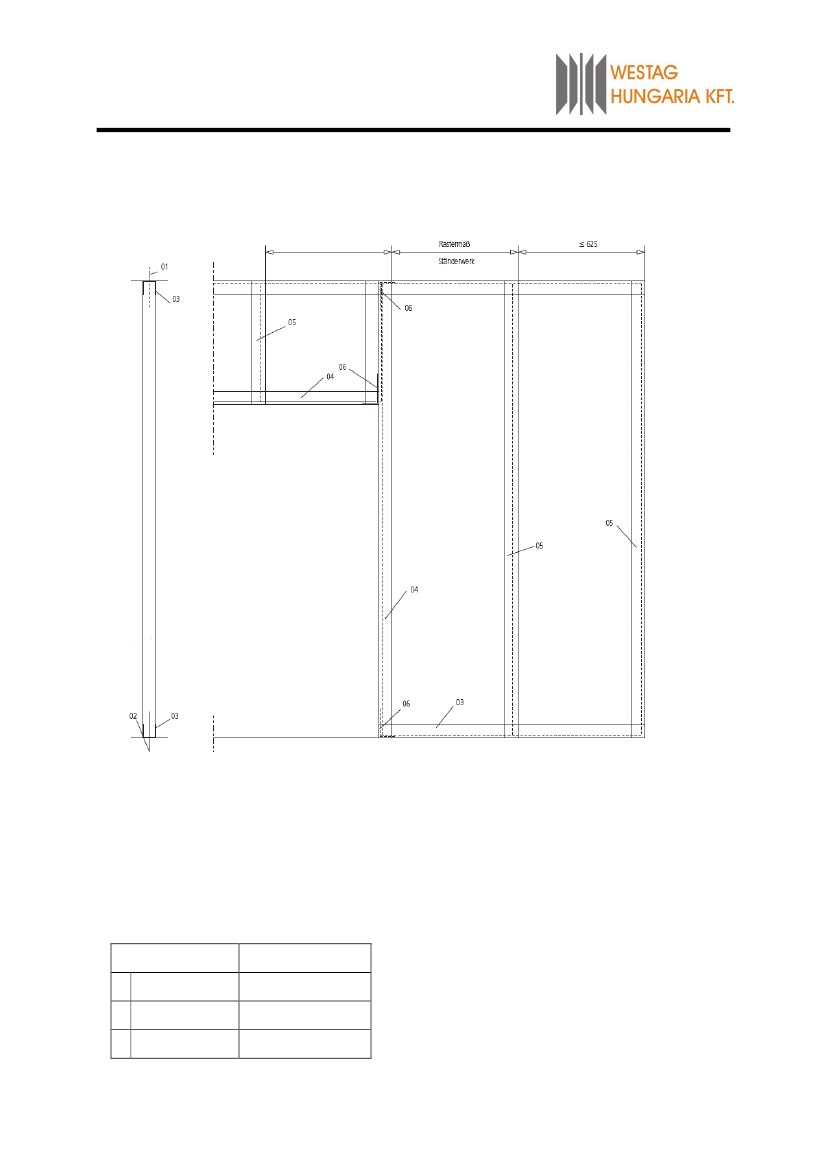 SZERELT FAL (F90)Tartsa be a falrendszer gyártójának iránymutatásait! A fal statikai jellemzőit az ajtó súlyával össze kell hangolni.01 Mennyezeti rögzítés dübellel (M8 Ø10)02 Padlórögzítés dübellel (M8 Ø10)   Borda: horganyzott acéllemez03 UW 50 (75) (100) * 0,604 UA 50 (75) (100) (d=2)   vagy acélcső 50 (100) * 50 * ≥305 CW 50 (75) (100) * 0,606 Szögvas UA profilhozA falmagasság korlátozása:Falvastagság mmABC100-105125-130150≥155Magasság (mm)<= 4.00<= 5.50<= 6.50WESTAG HUNGÁRIA Kereskedelmi Kft.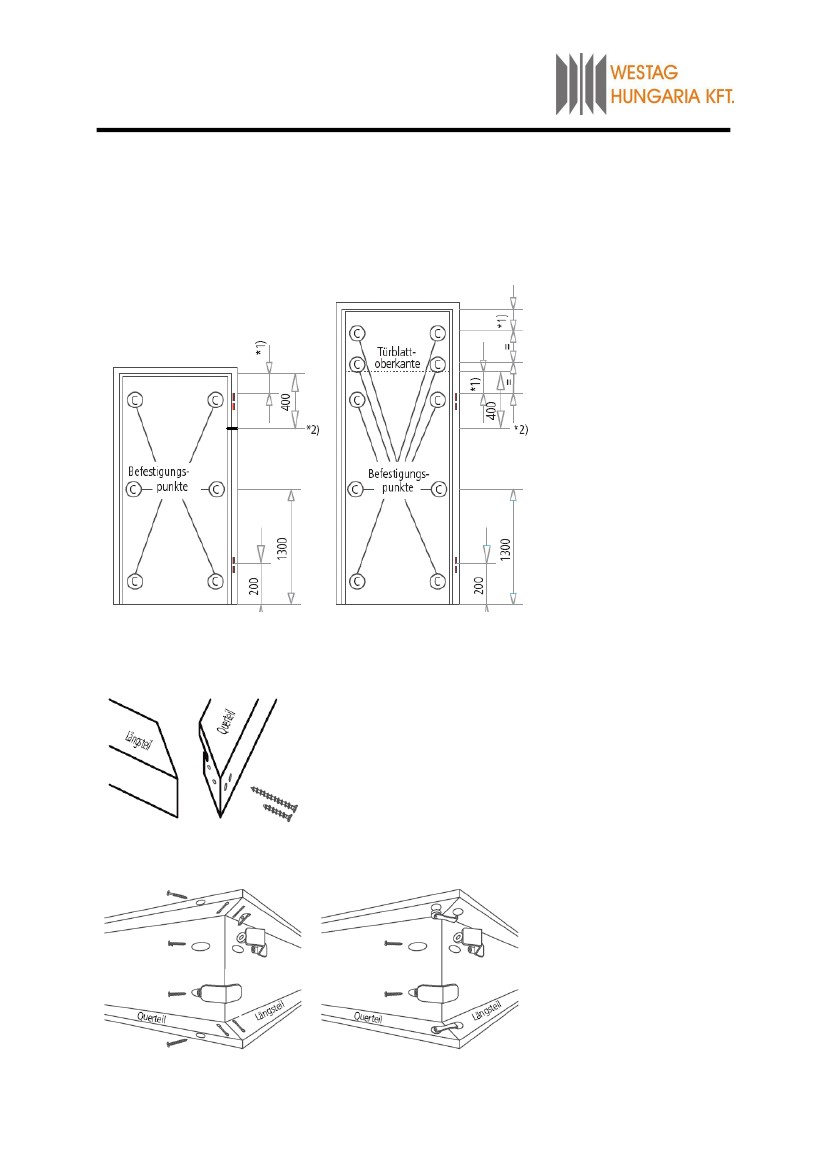 RÖGZÍTŐPONTOKRögzítőpontok tűréshatárai: ±50 mm*1 125 fatoknál és blokktoknál, 180 acéltoknál*2 ajtólap magasság: >2110 mmnormál ajtóSAROKÖSSZEKÖTÉS (BLOKKTOK)helyiségmagas ajtó (felülvilágítós)SAROKÖSSZEKÖTÉS (FA ÁTFOGÓTOK)WESTAG HUNGÁRIA Kereskedelmi Kft.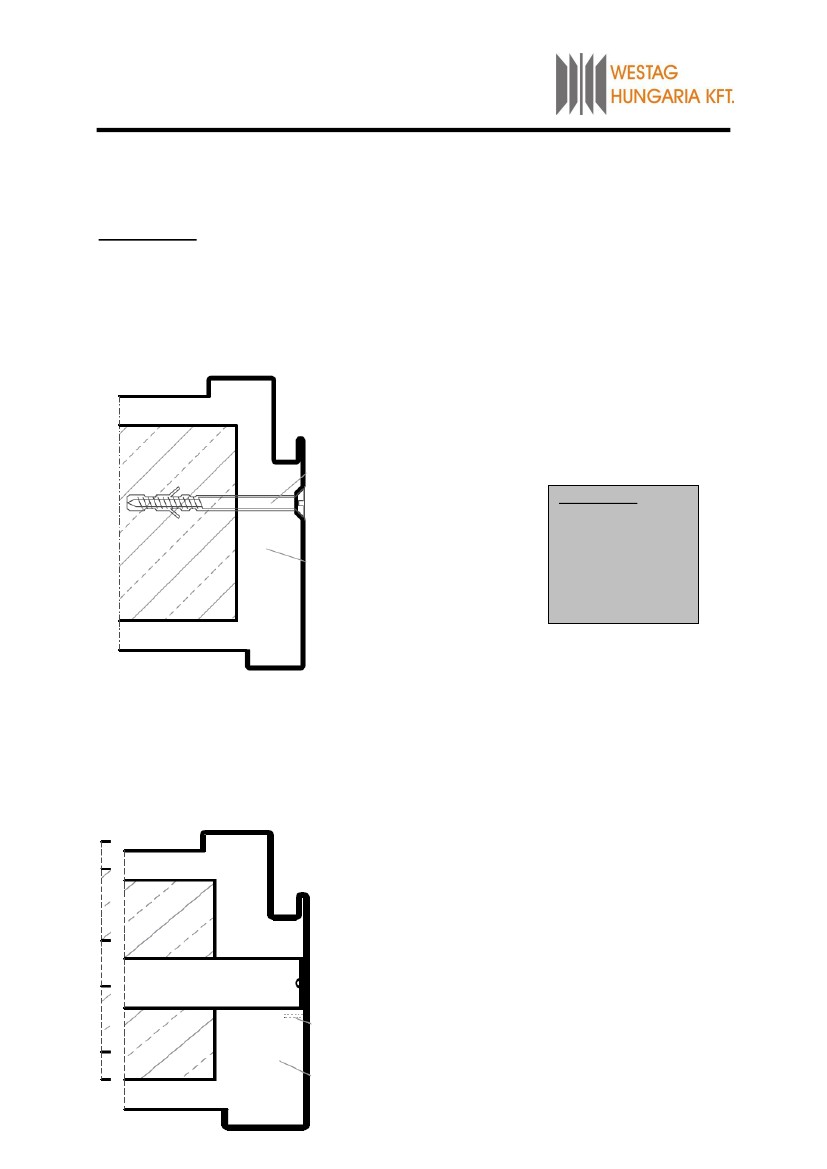 ACÉLTOK SZERELÉSE KŐMŰVES FALBATOKTÍPUSOK:ACÉL KŐMŰVES VÁLASZFALTOK DÜBELES RÖGZÍTÉSSEL---Helyezze a tokot a falnyílásba, majd a bejelölt métervonalhoz igazítva vízmértékkel állítsa befüggőlegesen és vízszintesen.Ékelje ki, és dübellel rögzítse a tokot a falhoz.Cementhabarccsal körbe öntse ki a fal és a tok közötti rést.Beütős dübel Ø10Kiöntés típusok:A – teljesen kiöntve    cementhabarccsalB – teljesen kitöltve   ásványgyapottalC – a falc mögötti tar-    tományban cement-    habarccsal kiöntve, a    maradék rész ásvány-    gyapottal kitöltveKitöltési mód: AACÉL KŐMŰVES VÁLASZFALTOK FALAZÓ FÜLES RÖGZÍTÉSSEL----Hajtsa ki a tokon a falazó füleket.Helyezze a tokot a falnyílásba, majd a bejelölt métervonalhoz igazítva vízmértékkel állítsa befüggőlegesen és vízszintesen.Ügyeljen arra, hogy a falazó fülek a kialakított üregekbe kerüljenek.Cementhabarccsal körbe öntse ki a fal és a tok közötti rést.Kitöltési mód: AmmmWESTAG HUNGÁRIA Kereskedelmi Kft.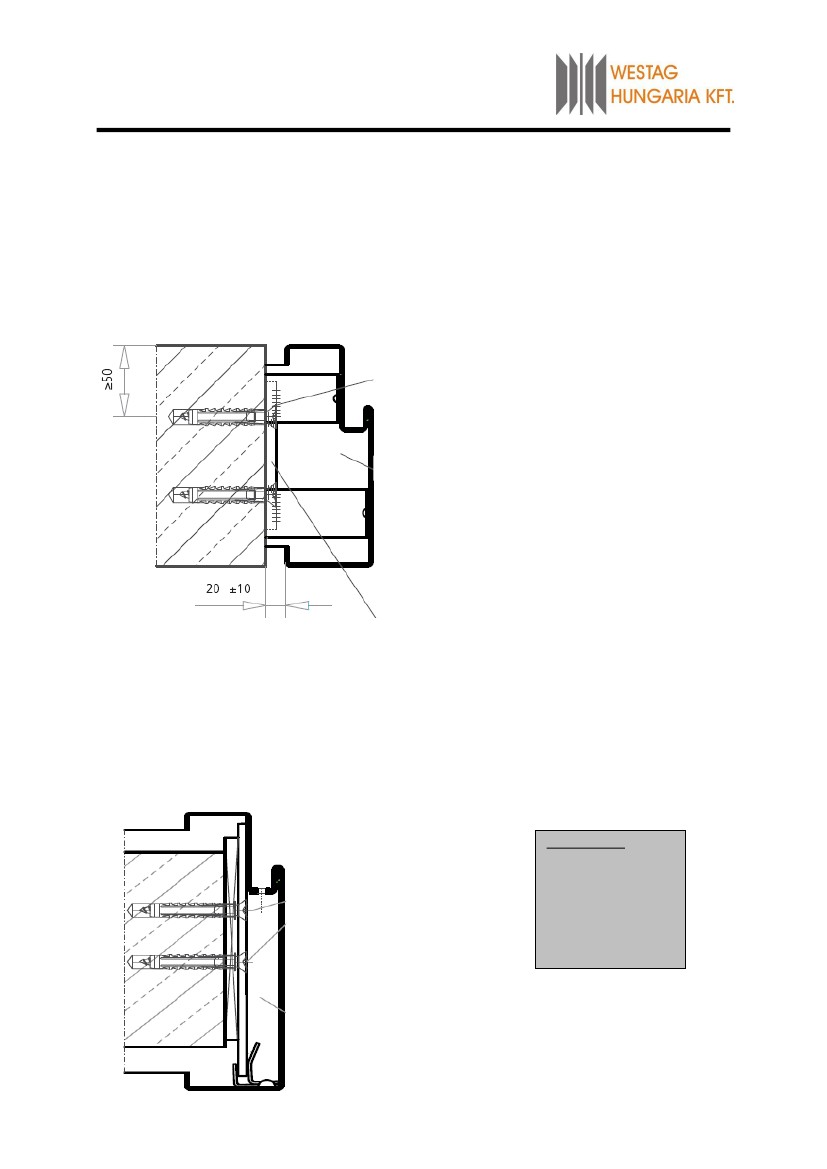 ACÉL BLOKKTOK HEGESZTETT FALAZÓ FÜLES RÖGZÍTÉSSEL-----Csavarozza a szerelőlapot a falra a rögzítőpontok magasságában.Hajtsa ki a tokon a falazó füleket.Helyezze a tokot a falnyílásba, majd a bejelölt métervonalhoz igazítva vízmértékkel állítsa befüggőlegesen és vízszintesen.Hegessze a füleket a szerelőlaphoz.Cementhabarccsal körbe öntse ki a fal és a tok közötti rést.A füleket hegessze aszerelőlaphoz.Kitöltési mód: AA szerelőlapot(35*5) két pontondübellel rögzítse afalhoz.2-RÉSZES, UTÓLAG SZERELHETŐ ACÉLTOK SZERELŐLAPPAL, CSAVARRÖGZÍTÉSSEL-----Csavarozza szét a kétrészes acéltokot.Helyezze a tok falcrészét a falnyílásba, majd a bejelölt métervonalhoz igazítva vízmértékkel állítsa befüggőlegesen és vízszintesen.Csavarozza a szerelőlapot a falhoz.Illessze fel a másik tokrészt és csavarozza össze őket.Cementhabarccsal körbe öntse ki a fal és a tok közötti rést.Kiöntés típusok:A – teljesen kiöntve    cementhabarccsalB – teljesen kitöltve   ásványgyapottalC – a falc mögötti tar-    tományban cement-    habarccsal kiöntve, a    maradék rész ásvány-    gyapottal kitöltveKitöltési mód: A, B, CWESTAG HUNGÁRIA Kereskedelmi Kft.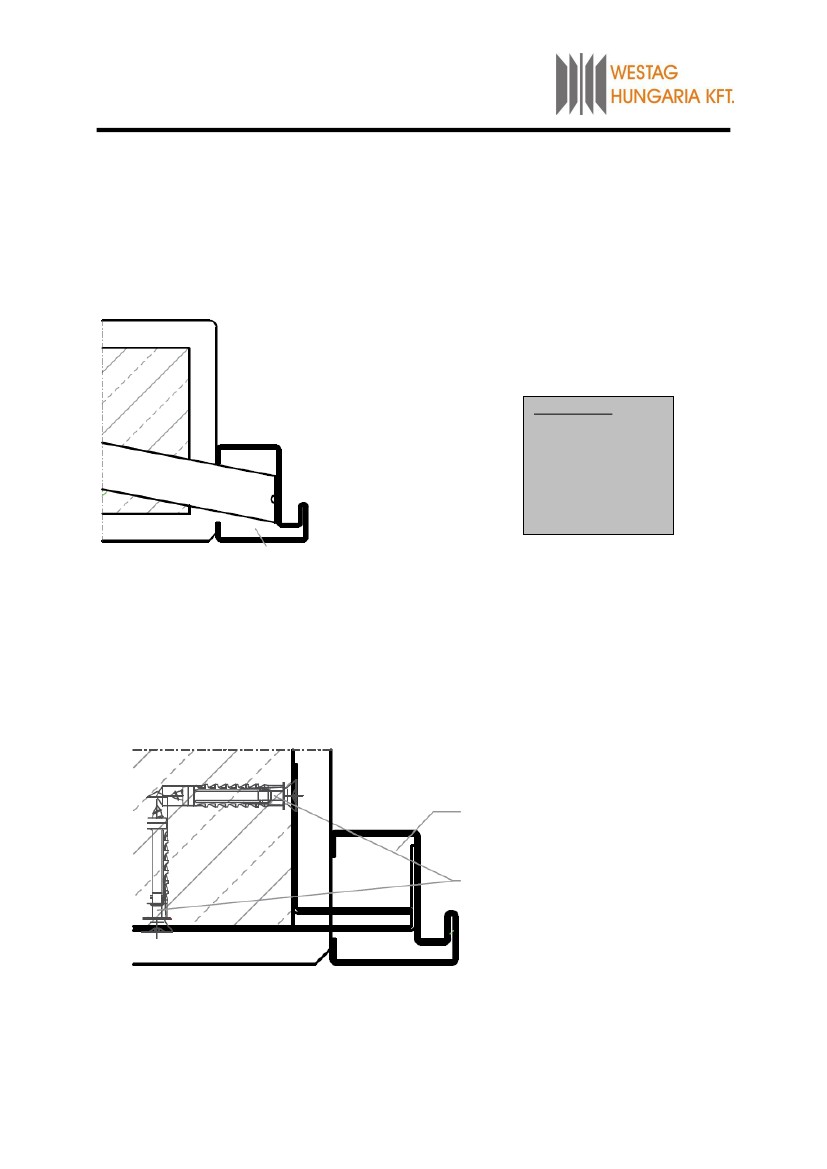 ACÉL BLOKKTOK FALAZÓ FÜLES RÖGZÍTÉSSEL----Hajtsa ki a tokon a falazó füleket.Helyezze a tokot a falnyílásba, majd a bejelölt métervonalhoz igazítva vízmértékkel állítsa befüggőlegesen és vízszintesen.Ügyeljen arra, hogy a falazó fülek a kialakított üregekbe kerüljenek.Cementhabarccsal körbe öntse ki a fal és a tok közötti rést.Kiöntés típusok:A – teljesen kiöntve    cementhabarccsalB – teljesen kitöltve   ásványgyapottalC – a falc mögötti tar-    tományban cement-    habarccsal kiöntve, a    maradék rész ásvány-    gyapottal kitöltveKitöltési mód: AACÉL BLOKKTOK DÜBELES LEMEZRÖGZÍTÉSSEL----Hajtsa ki a tokon a rögzítő lemezeket.Helyezze a tokot a falnyílásba, majd a bejelölt métervonalhoz igazítva vízmértékkel állítsa befüggőlegesen és vízszintesen.Csavarozza a rögzítő lemezeket a falhoz.Cementhabarccsal körbe öntse ki a fal és a tok közötti rést.Kitöltési mód: ARögzítőpontonként 1 dübel Ø 8A Kitöltési mód: AWESTAG HUNGÁRIA Kereskedelmi Kft.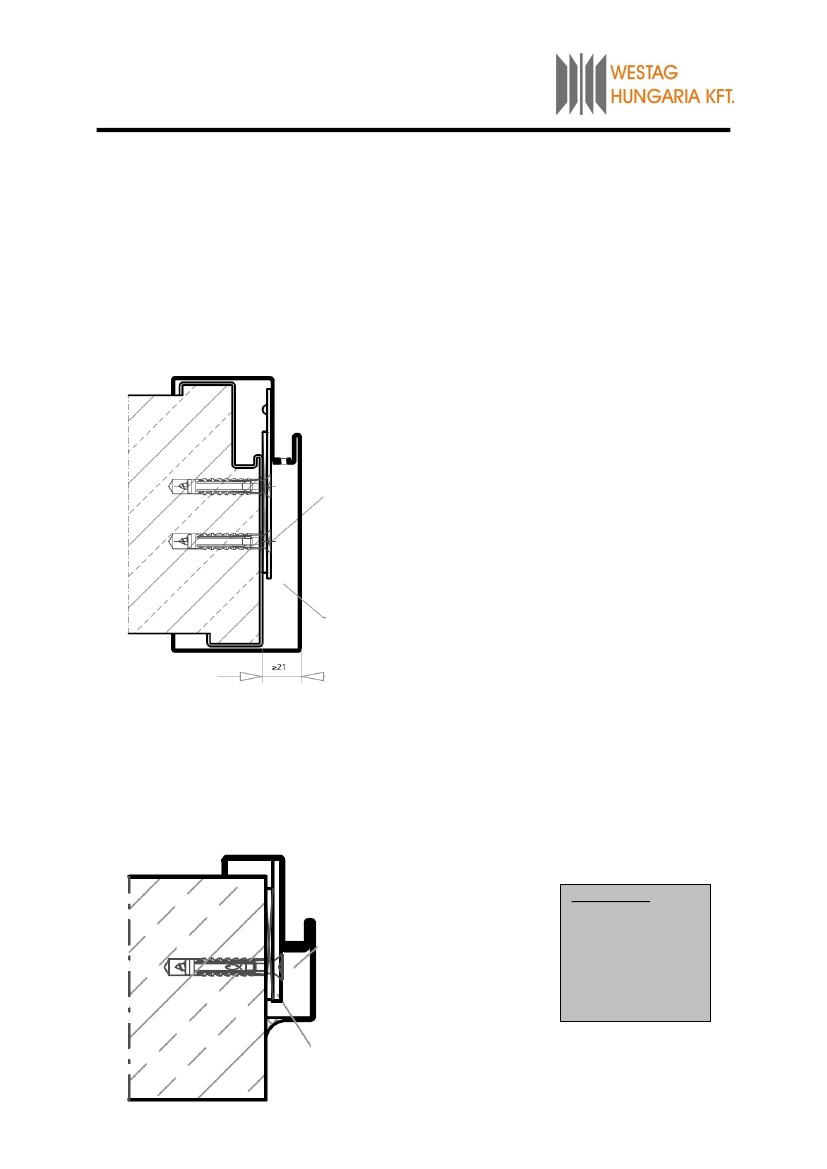 2-RÉSZES, UTÓLAG SZERELHETŐ ACÉLTOK RÁÉPÍTÉS MEGLÉVŐ TOKRA DÜBELESRÖGZÍTÉSSEL-----Csavarozza szét a kétrészes acéltokot.Helyezze a tok falcrészét a falnyílásba, majd a bejelölt métervonalhoz igazítva vízmértékkel állítsa befüggőlegesen és vízszintesen.Csavarozza a szerelőlapot a meglévő tokon keresztül a falhoz.Illessze fel a másik tokrészt és csavarozza össze őket.Cementhabarccsal körbe öntse ki a fal és a tok közötti rést.Rögzítőpontonként 2 dbdübel M8 (acél) vagy Ø 10(műanyag)Rögzítés a meglévő tokonkeresztülAz új toknak a meglévőtteljesen le kell fednie.Kitöltési mód: A2-RÉSZES SAROKTOK SZERELŐLAPOS DÜBELES RÖGZÍTÉSSEL-----Csavarozza szét a kétrészes saroktokot.Helyezze a tok falcrészét a falnyílásba, majd a bejelölt métervonalhoz igazítva vízmértékkel állítsa befüggőlegesen és vízszintesen.Csavarozza a szerelőlapot a falhoz.Illessze fel a másik tokrészt és csavarozza össze őket.Cementhabarccsal körbe öntse ki a fal és a tok közötti rést.Kitöltési mód: A, B, CKiöntés típusok:A – teljesen kiöntve    cementhabarccsalB – teljesen kitöltve   ásványgyapottalC – a falc mögötti tar-    tományban cement-    habarccsal kiöntve, a    maradék rész ásvány-    gyapottal kitöltveRögzítőpontonként 1 dbdübel M8 (acél) vagy Ø 10(műanyag)WESTAG HUNGÁRIA Kereskedelmi Kft.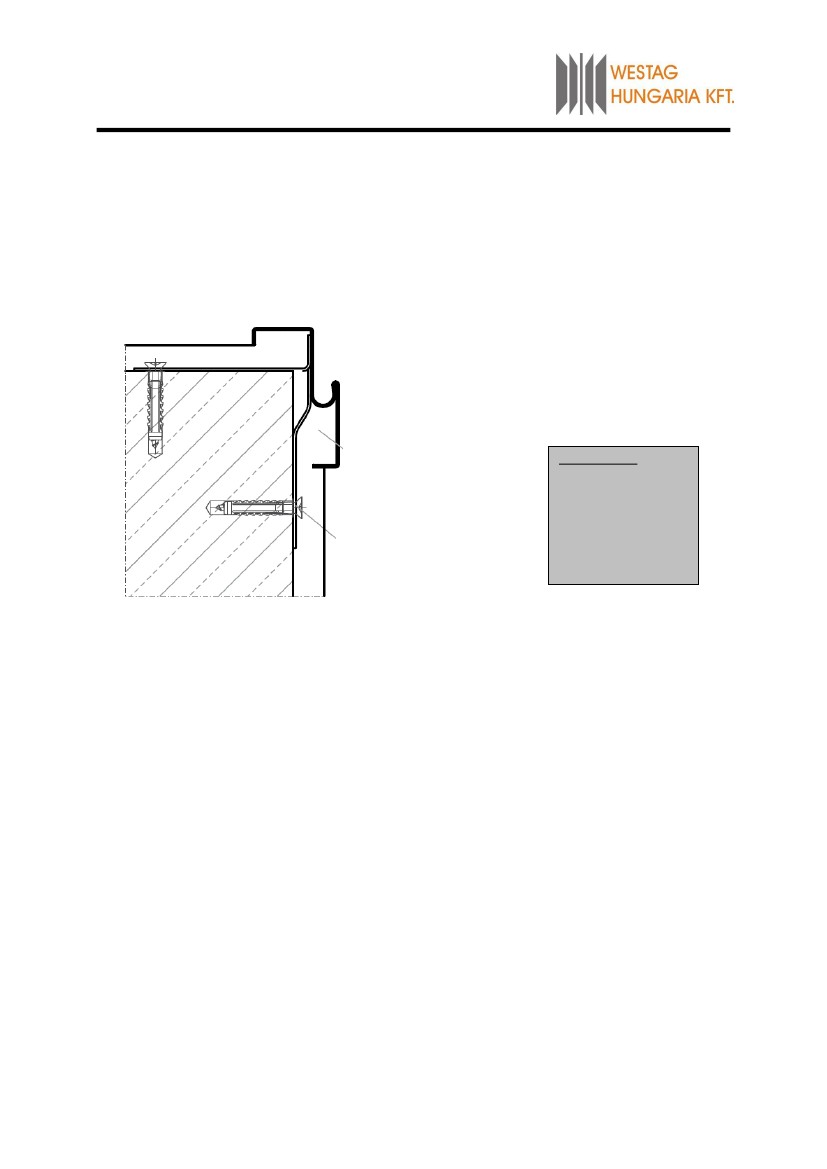 ACÉL SAROKTOK KIHAJTHATÓ DUPLA SZERELŐFÜLES RÖGZÍTÉSSEL----Hajtsa ki a tokon a rögzítő füleket.Helyezze a tokot a falnyílásba, majd a bejelölt métervonalhoz igazítva vízmértékkel állítsa befüggőlegesen és vízszintesen.Csavarozza a rögzítő füleket a falhoz.Cementhabarccsal körbe öntse ki a fal és a tok közötti rést.Kitöltési mód: ARögzítőpontonként 1 dbdübel M8 (acél) vagy Ø 10(műanyag)Kiöntés típusok:A – teljesen kiöntve    cementhabarccsalB – teljesen kitöltve   ásványgyapottalC – a falc mögötti tar-    tományban cement-    habarccsal kiöntve, a    maradék rész ásvány-    gyapottal kitöltveWESTAG HUNGÁRIA Kereskedelmi Kft.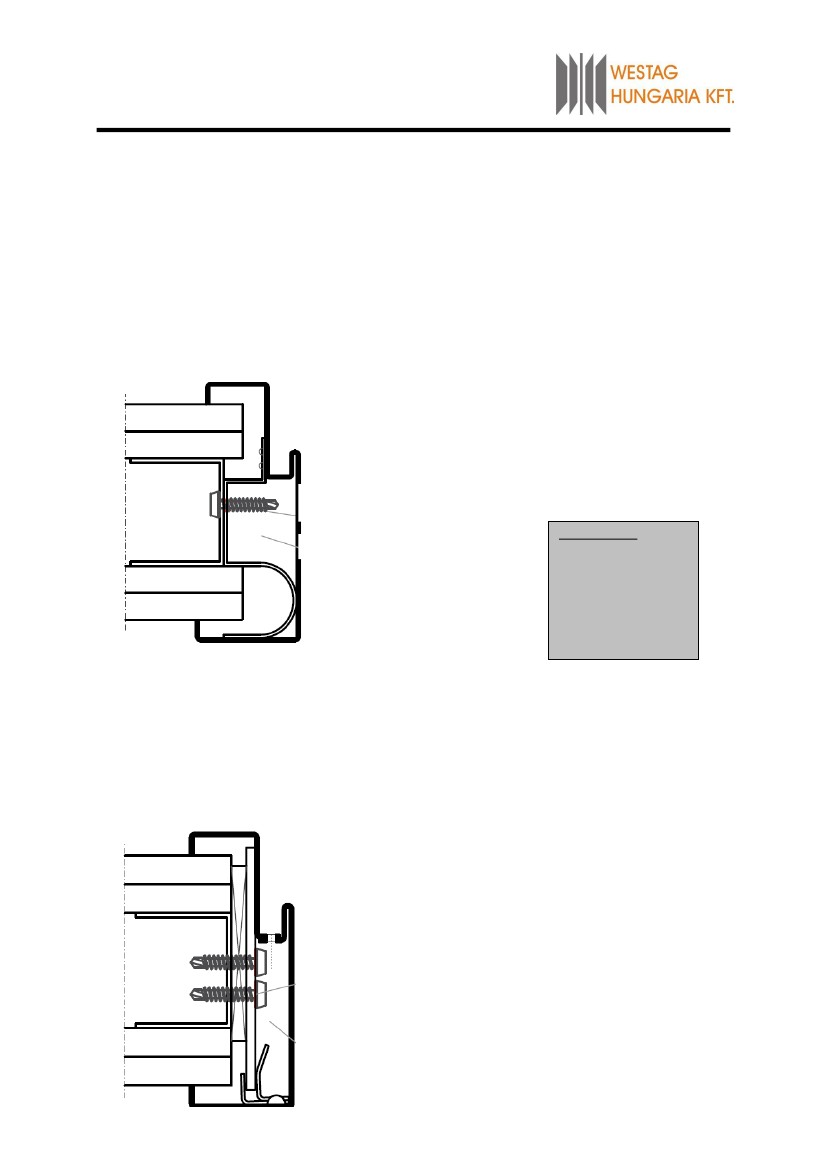 ACÉLTOK RÖGZÍTÉSE SZERELT FALBAGIPSZKARTON ACÉLTOK RÖGZÍTÉSE ÍVES SZERELŐFÜLLEL-----Rögzítse a pánt oldali U bordát.Illessze hozzá a tokot, majd a bejelölt métervonalhoz igazítva vízmértékkel állítsa be függőlegesen ésvízszintesen.Csavarozza a tokot a bordához.Ugyanígy járjon el a zár felőli oldalon.Töltse ki a tok mögötti rést, és zárja le a falat a gipszkarton lapokkal.Rögzítőpontonként 1 db6,3*30-as lemezcsavarKitöltési mód: A, B, CKiöntés típusok:A – teljesen kiöntve    habarccsalB – teljesen kitöltve   ásványgyapottalC – a falc mögötti tar-    tományban habarccsal    kiöntve, a maradék rész    ásványgyapottal kitöltve2-RÉSZES, UTÓLAG BEÉPÍTHETŐ GIPSZKARTON ACÉLTOK-----Csavarozza szét a kétrészes acéltokot.Helyezze a tok falcrészét a falnyílásba, majd a bejelölt métervonalhoz igazítva vízmértékkel állítsa befüggőlegesen és vízszintesen.Csavarozza a szerelőlapot a meglévő tokon keresztül a falhoz.Illessze fel a másik tokrészt és csavarozza össze őket.Töltse ki a fal és a tok közötti rést.Rögzítőpontonként 2 db6,3*30-as lemezcsavarKitöltési mód: A, B, CWESTAG HUNGÁRIA Kereskedelmi Kft.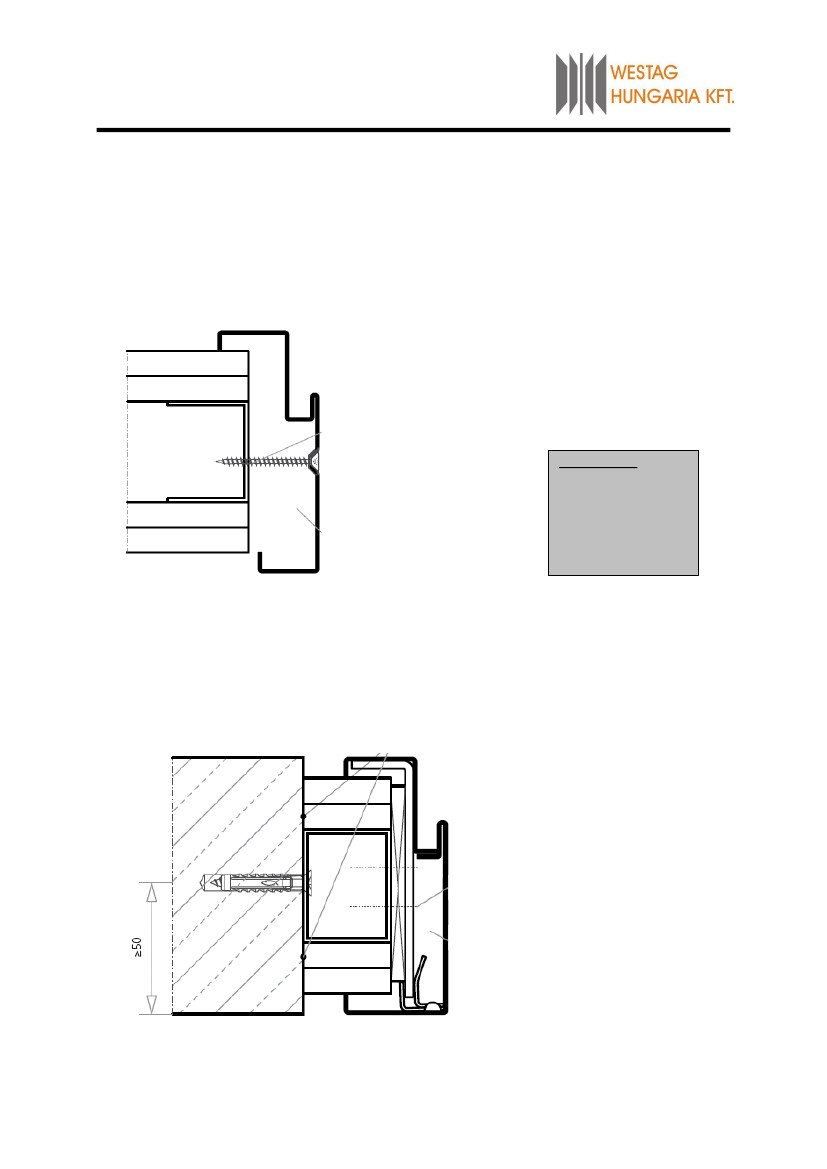 GIPSZKARTON ACÉLTOK RÖGZÍTÉSE SÜLLYESZTETT FEJŰ CSAVARRAL----Helyezze a falnyílásba a tokot, majd a bejelölt métervonalhoz igazítva vízmértékkel állítsa befüggőlegesen és vízszintesen.Ékelje ki a tokot.Habarccsal körbe öntse ki a fal és a tok közötti rést.A habarcs megkötése után csavarozza a tokot a falhoz.Süllyesztett fejűlemezcsavar6,5*50Kitöltési mód: AKiöntés típusok:A – teljesen kiöntve    habarccsalB – teljesen kitöltve   ásványgyapottalC – a falc mögötti tar-    tományban habarccsal    kiöntve, a maradék rész    ásványgyapottal kitöltveUTÓLAG BEÉPÍTHETŐ ACÉLTOK DÜBELES RÖGZÍTÉSSEL VAKTOKRA-----Rögzítse a vaktokot a falnyíláshoz.Csavarozza a gipszkarton csíkokat a vaktokra.Helyezze a tok falcrészét a vaktokra, majd a bejelölt métervonalhoz igazítva vízmértékkel állítsa befüggőlegesen és vízszintesen.Rögzítse a szerelőlapot a vaktokhoz.Illessze fel a másik tokrészt és csavarozza össze őket.6,3*30-as lemezcsavarKitöltési mód: A, B, CWESTAG HUNGÁRIA Kereskedelmi Kft.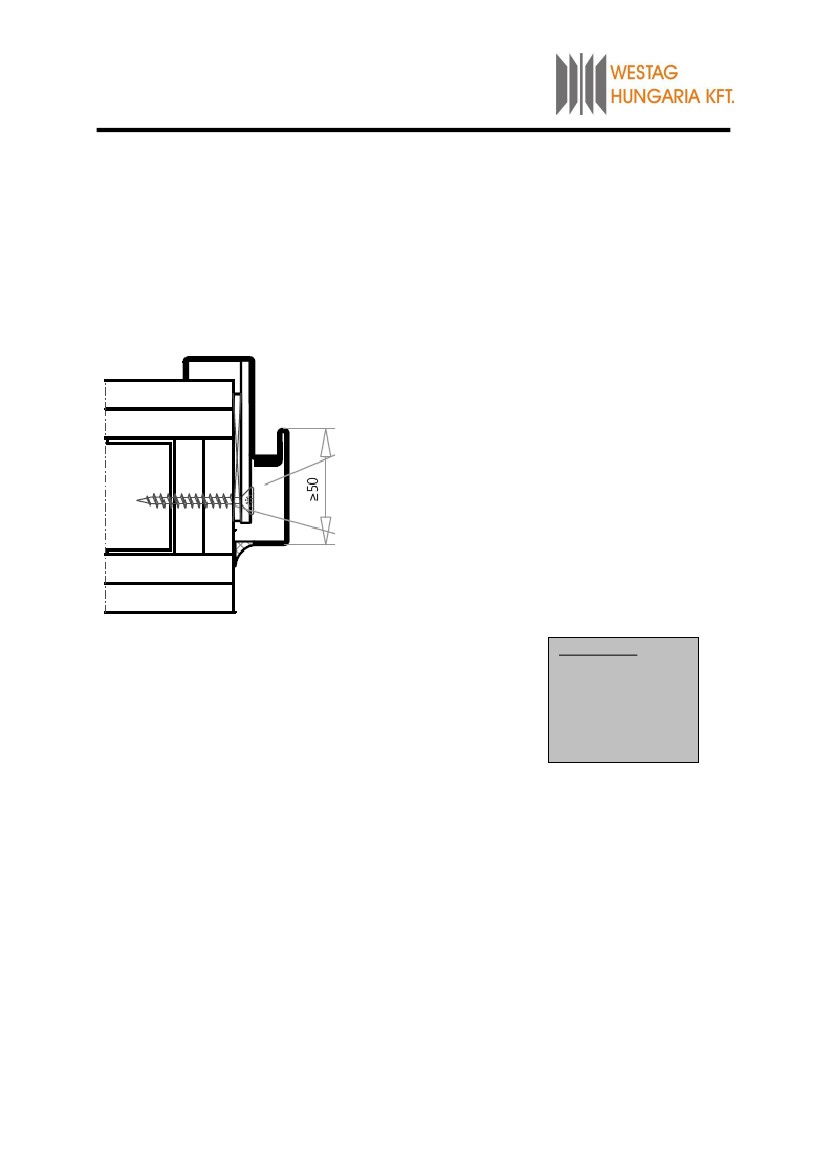 2-RÉSZES SAROKTOK SZERELŐLAPOS CSAVAROS RÖGZÍTÉSSEL-----Csavarozza szét a kétrészes saroktokot.Helyezze a tok falcrészét a falnyílásba, majd a bejelölt métervonalhoz igazítva vízmértékkel állítsa befüggőlegesen és vízszintesen.Csavarozza a szerelőlapot a falhoz.Illessze fel a másik tokrészt és csavarozza össze őket.Habarccsal körbe öntse ki a fal és a tok közötti rést.Kitöltési mód: A, B, C6,3*30-as lemezcsavarKiöntés típusok:A – teljesen kiöntve    habarccsalB – teljesen kitöltve   ásványgyapottalC – a falc mögötti tar-    tományban habarccsal    kiöntve, a maradék rész    ásványgyapottal kitöltveWESTAG HUNGÁRIA Kereskedelmi Kft.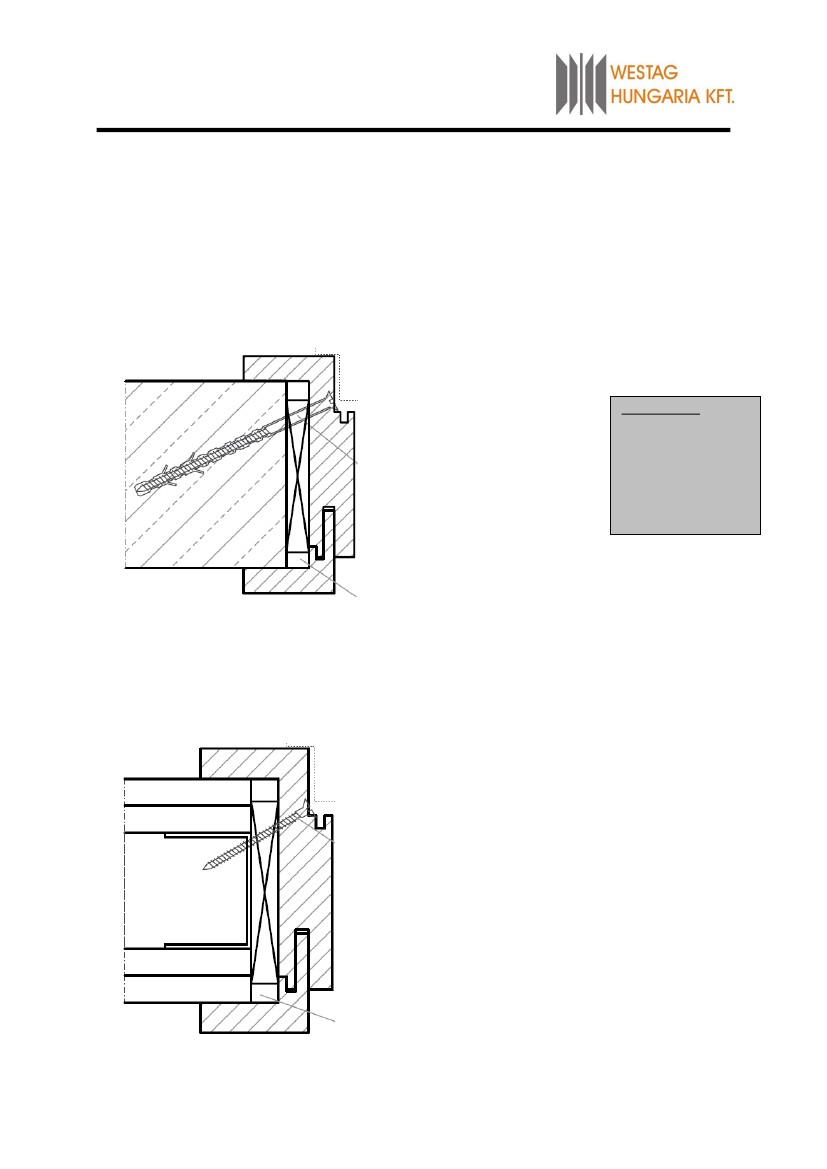 FATOKOK RÖGZÍTÉSI MÓDJAIFATOK SZERELÉSE KŐMŰVES FALBA FALCON KERESZTÜLI RÖGZÍTÉSSEL---Helyezze a tokot a falnyílásba, majd a bejelölt métervonalhoz igazítva vízmértékkel állítsa befüggőlegesen és vízszintesen.A rögzítőpontokon ferdén a falcrészen keresztül csavarozza a tokot a falhoz.Ásványgyapottal vagy purhabbal töltse ki a fal és a tok közötti rést.dübel Ø8Kiöntés típusok:A – teljesen kiöntve     habarccsalB – teljesen kitöltve    ásványgyapottalC – a falc mögötti tar-     tományban habarccsal     kiöntve, a maradék rész     ásványgyapottal kitöltveD - purhabbalKitöltési mód: B és/vagy DFATOK SZERELÉSE GIPSZKARTON FALBA FALCON KERESZTÜLI RÖGZÍTÉSSEL---Helyezze a tokot a falnyílásba, majd a bejelölt métervonalhoz igazítva vízmértékkel állítsa befüggőlegesen és vízszintesen.A rögzítőpontokon ferdén a falcrészen keresztül csavarozza a tokot a falhoz.Ásványgyapottal vagy purhabbal töltse ki a fal és a tok közötti rést.6*70-es süllyesztett fejű csavarKitöltési mód: B és/vagy DWESTAG HUNGÁRIA Kereskedelmi Kft.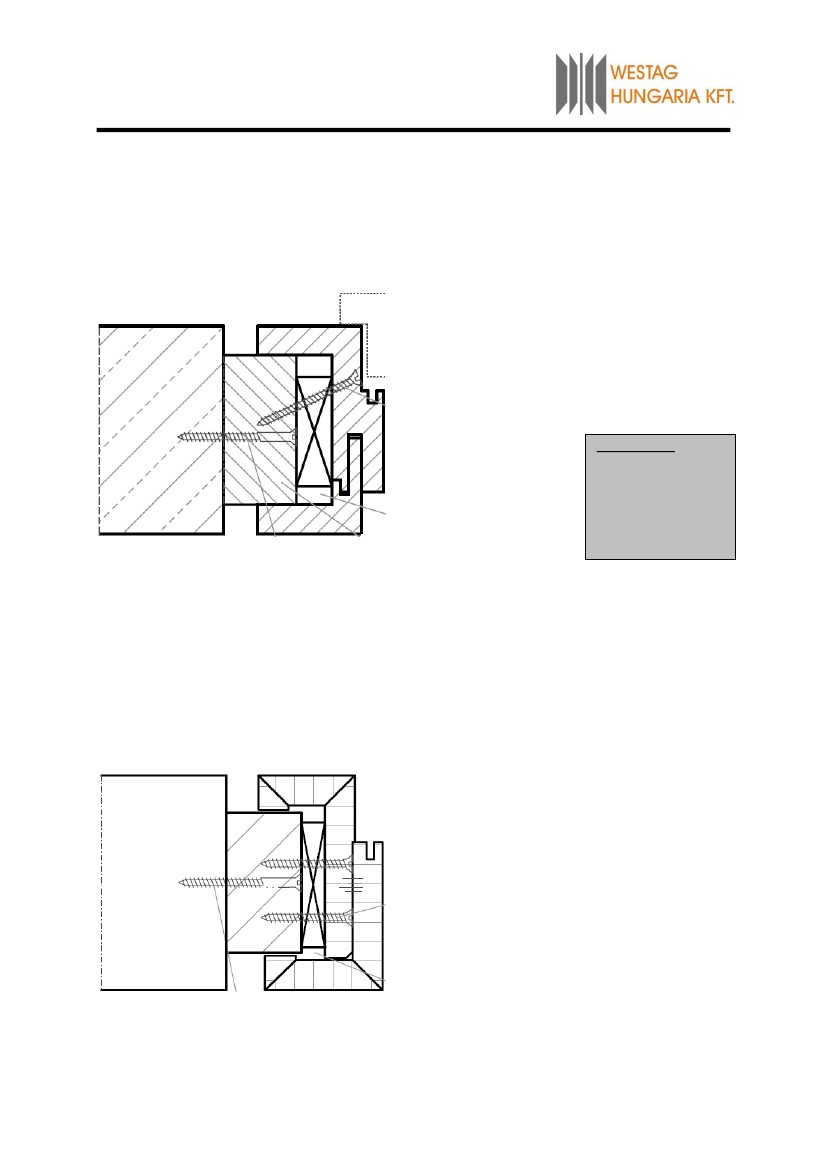 FATOK SZERELÉSE VAKTOKRA FALCON KERESZTÜLI RÖGZÍTÉSSEL--Csavarozza a vaktokot a falnyílásba.Szerelje be a fatokot a „Fatok szerelése gipszkarton falba falcon keresztüli rögzítéssel”Pontban leírtak szerint.6*60-as süllyesztett fejű csavarKiöntés típusok:A – teljesen kiöntve    habarccsalB – teljesen kitöltve   ásványgyapottalC – a falc mögötti tar-    tományban habarccsal    kiöntve, a maradék rész    ásványgyapottal kitöltveKitöltési mód: BTömör fa ≥65*35dübel Ø10 max. 350mm-es távolságonkéntKÉTHÉJÚ FATOK SZERELÉSE----Helyezze a tok falcrészét a falnyílásba, majd a bejelölt métervonalhoz igazítva vízmértékkel állítsa befüggőlegesen és vízszintesen.A rögzítőpontoknál csavarozza a tokot a falhoz.Töltse ki a tok mögötti rést.Illessze rá a másik tokrészt és faipari ragasztóval rögzítse.6*60-as süllyesztett fejű csavarKitöltési mód: Bdübel Ø10 ≥400 mm-es távolságonkéntWESTAG HUNGÁRIA Kereskedelmi Kft.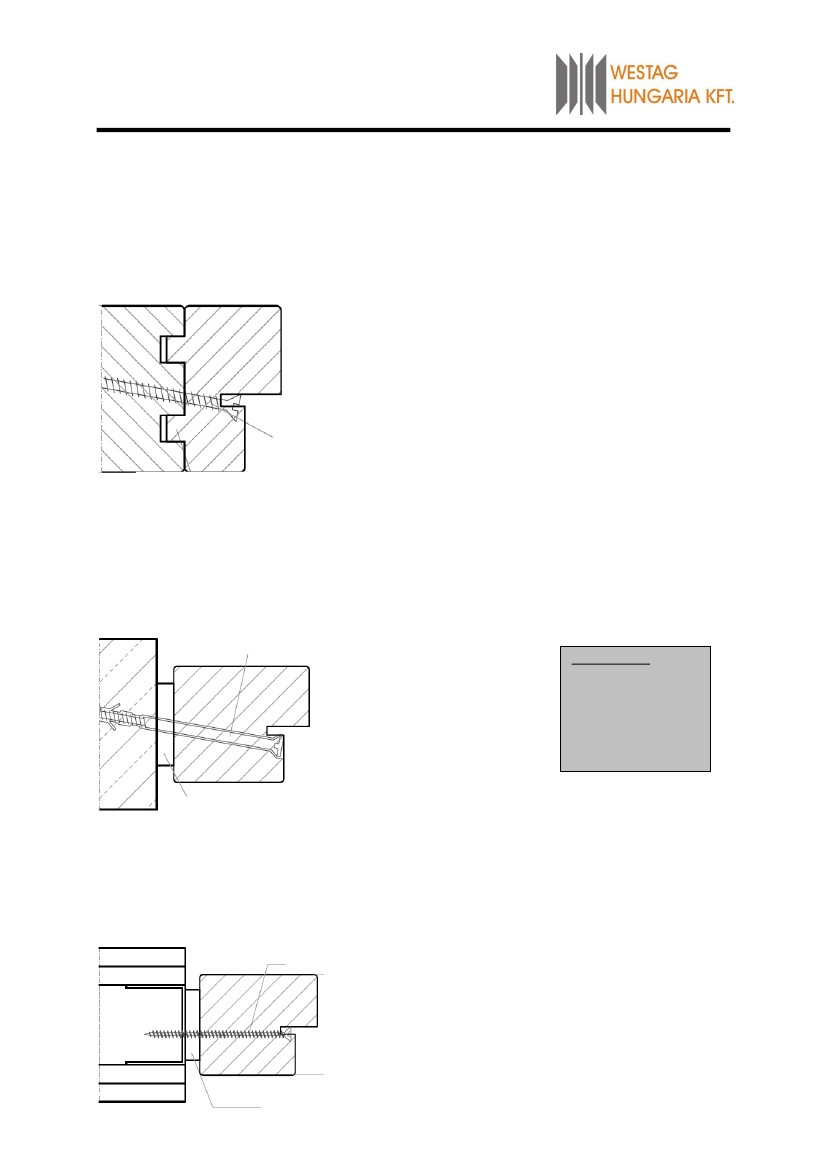 FATOKOS ÜVEGEZETT FAL SZERELÉSE---A csatlakozó felületeket kenje be ragasztóval.Helyezze a blokktokot a falnyílásba, majd a bejelölt métervonalhoz igazítva vízmértékkel állítsa befüggőlegesen és vízszintesen.A rögzítőpontoknál csavarozza a tokot a falhoz.5*50-es csavar ≥400mm-es távolságonkéntAz eresztékeket kenjebe ragasztóval!BLOKKTOK RÖGZÍTÉSE KŐMŰVES FALBA---Helyezze a blokktokot a falnyílásba, majd a bejelölt métervonalhoz igazítva vízmértékkel állítsa befüggőlegesen és vízszintesen.A rögzítőpontoknál csavarozza a tokot a falhoz.Töltse ki a fal és a tok közötti rést.dübel Ø10Kiöntés típusok:A – teljesen kiöntve    habarccsalB – teljesen kitöltve   ásványgyapottalC – a falc mögötti tar-    tományban habarccsal    kiöntve, a maradék rész    ásványgyapottal kitöltveKitöltési mód: BBLOKKTOK RÖGZÍTÉSE GIPSZKARTON FALBA---Helyezze a blokktokot a falnyílásba, majd a bejelölt métervonalhoz igazítva vízmértékkel állítsa befüggőlegesen és vízszintesen.A rögzítőpontoknál csavarozza a tokot a falhoz.Töltse ki a fal és a tok közötti rést.5*100-as csavarKitöltési mód: BWESTAG HUNGÁRIA Kereskedelmi Kft.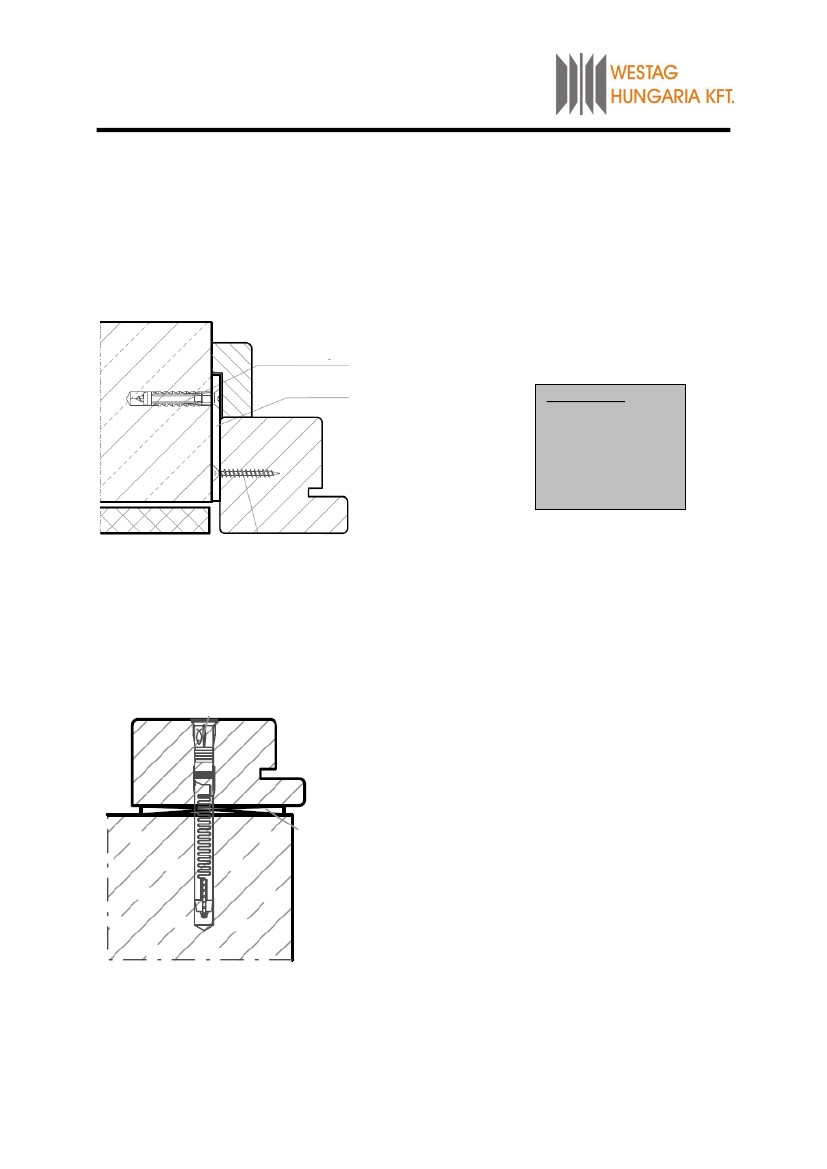 BLOKKTOK RÖGZÍTÉSE SZERELŐLAPPAL----Csavarozza a szerelőlapot a blokktokra.Helyezze a blokktokot a falnyílásba, majd a bejelölt métervonalhoz igazítva vízmértékkel állítsa befüggőlegesen és vízszintesen.A rögzítőpontoknál csavarozza a tokot a falhoz.Töltse ki a fal és a tok közötti rést.Dübel Ø8Kitöltési mód: BKiöntés típusok:A – teljesen kiöntve    habarccsalB – teljesen kitöltve   ásványgyapottalC – a falc mögötti tar-    tományban habarccsal    kiöntve, a maradék rész    ásványgyapottal kitöltve5*40-es csavarFAL ELÉ SZERELHETŐ BLOKKTOK DÜBELES RÖGZÍTÉSSEL---Helyezze a blokktokot a falnyílás elé, majd a bejelölt métervonalhoz igazítva vízmértékkel állítsa befüggőlegesen és vízszintesen.A rögzítőpontoknál csavarozza a tokot a falhoz.Ha van mód rá, töltse ki a fal és a tok közötti rést.Dübel Ø8Kitöltési mód: BWESTAG HUNGÁRIA Kereskedelmi Kft.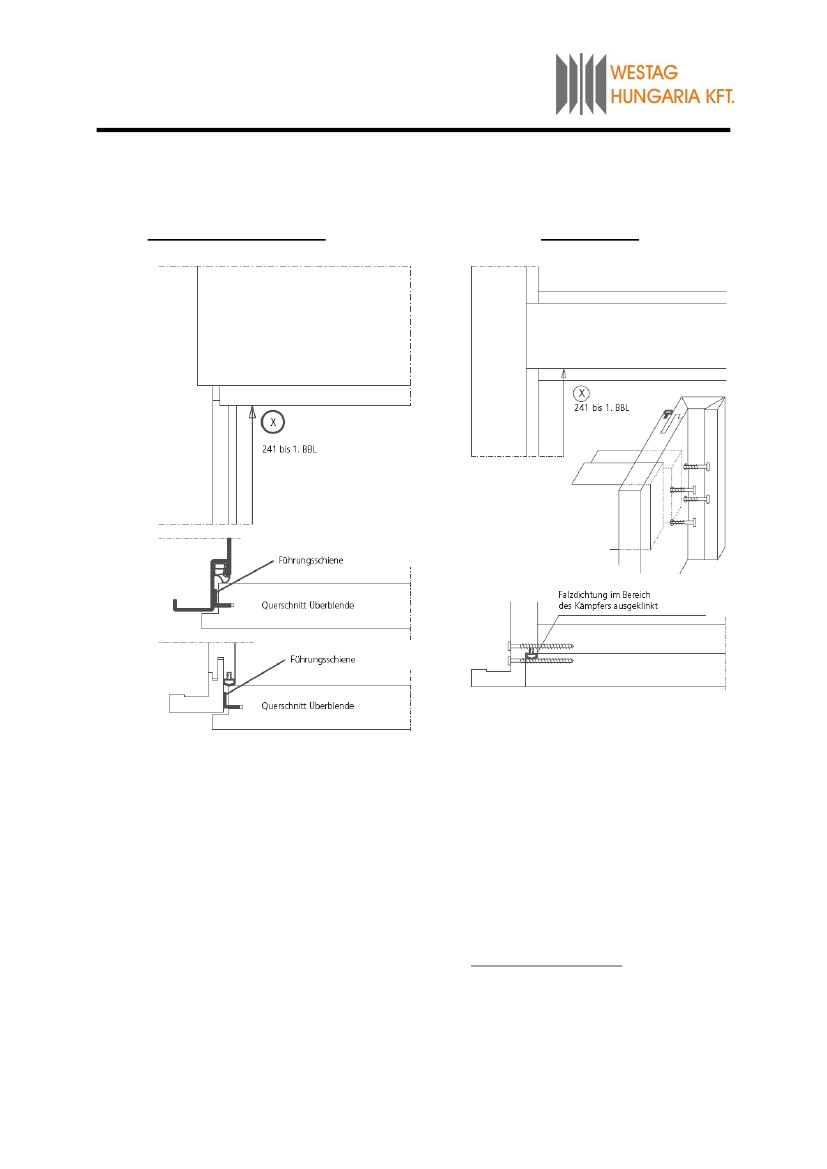 FELÜLVILÁGÍTÓ BLENDÉS FATOK ÉS OSZTÓBORDÁS FATOK SZERELÉSEFELÜLVILÁGÍTÓ BLENDEOSZTÓBORDA- Helyezze be a gumitömítést az acél vagy fatok  falcába.- Fatok/blokktok esetén csavarozza fel a vezető-  füleket.- Tolja be a felülvilágító blendét alulról fölfelé  ütközésig a vezetősínbe.- A blendét igazítsa az ajtólap síkjához.- Ellenőrizze az X távolságot. (Távolság a blende  alsó élétől a felső pánthelyig BBL1 = 241 mm.)- Jelölje be a tokfalcon a blende tartófüleinek  furathelyeit.- Vegye ki a blendét.- Készítse elő a furatokat a tokfalcon.(Ø6,5 mm)- Tolja vissza ismét a blendét a vezetősínbe.- Csavarozza fel a rögzítő füleket.- A tok összeszerelése után fektesse az osztóbor-  dát a hosszanti tokszár gumitömítésére.- Úgy helyezze el az osztóbordát, hogy a tokszár-  ron és az osztóbordán található furatok egybe-  essenek.- Ellenőrizze az X távolságot. (Távolság az osztó-  borda falcának aljától a felső pánthelyig BBL1=  241 mm.)- Jelölje be az osztóborda helyét.- Az osztóborda magasságában vegye ki a gumi-  tömítést.- Csavarozza fel az osztóbordát.- Helyezze vissza a gumitömítést.Felülvilágító üveg beszerelése- Helyezze be az üvegszorító léceket a nyílásba.- Állítsa be az üveget távtartók vagy ékek  segítségével, úgy hogy a légrések egyenletesek  legyenek.- Csavarozza be az üvegszorító léceket.  (csavar: 4*40, kb. 300 mm-enként.)WESTAG HUNGÁRIA Kereskedelmi Kft.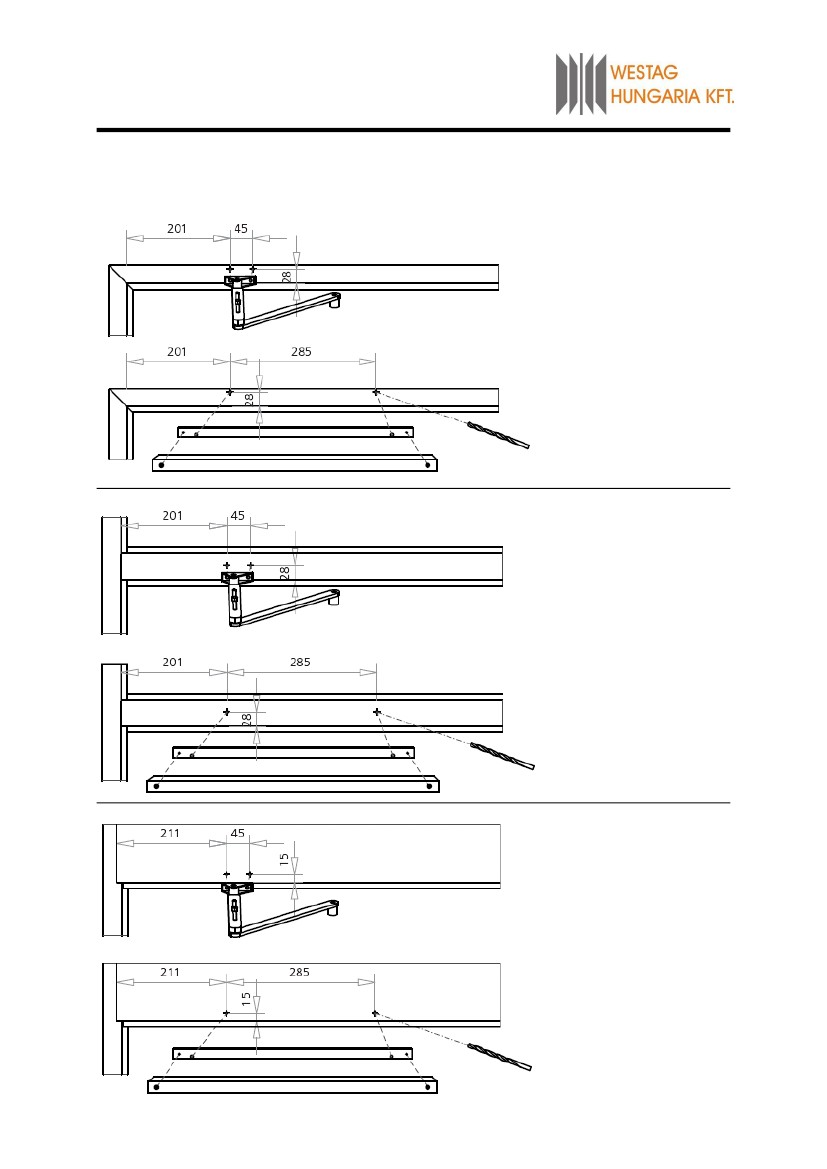 AJTÓCSUKÓ FELSZERELÉSETOKRAOSZTÓBORDÁRAFELÜLVILÁGÍTÓ BLENDÉREWESTAG HUNGÁRIA Kereskedelmi Kft.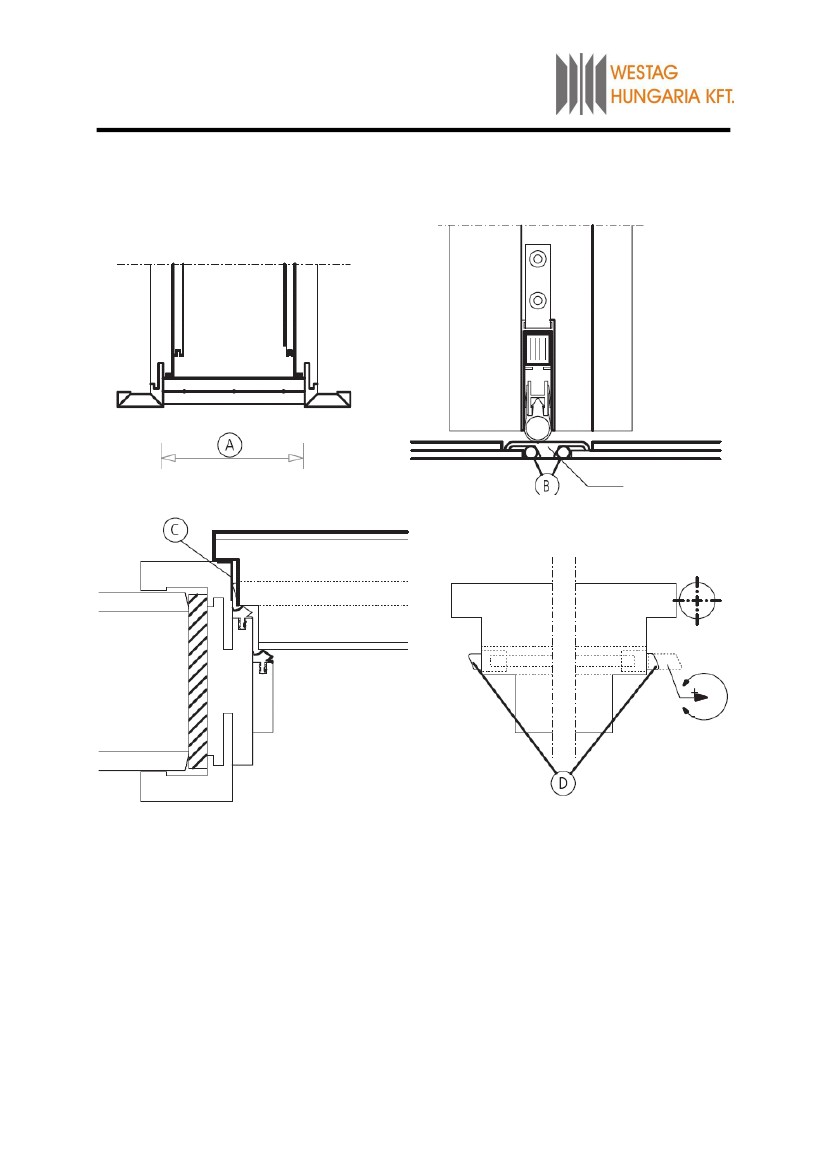 PADLÓTÖMÍTÉSEK BESZERELÉSEpadlósínpadlósínSüllyedő küszöbAjtólapba szerelt süllyedő küszöb padlósínnel- Az ajtólapba szerelt süllyedő küszöb funkciója  csak akkor biztosított, ha a gumi egy egyenes, sík  felületre tud rázárni.- A füstgátlás tökéletes biztosítása érdekében a padló-  sínt hézagmentes, egyenes felületre kell felszerelni.  Javasoljuk továbbá, hogy a sín alatt a padlót osszák  meg.-A beépítést a mellékelt ábrák szerint végezze.- A padlósín hosszát vágja le a tokfalc (A) pontos  méretére, majd csúsztassa a helyére.- A sín és a padló közötti hézagot teljes hosszban  elasztikus tömítőanyaggal (B) töltse ki.- A padlósínt csavarral/dübellel rögzítse az aljzathoz.  (A csavaroknak nem szabad kiállniuk!)- Csavarozza fel az ütközőlemezt (C) a tok falcába  mindkét oldalra. (Acéltoknál ez nem szükséges.)- A süllyedő küszöb gumijának hosszát vágja le  A tokfalc pontos méretére.- A süllyedő küszöb kiálló peckének (D) ki- vagy  betolásával állítsa be a küszöb szorítóerejét.WESTAG HUNGÁRIA Kereskedelmi Kft.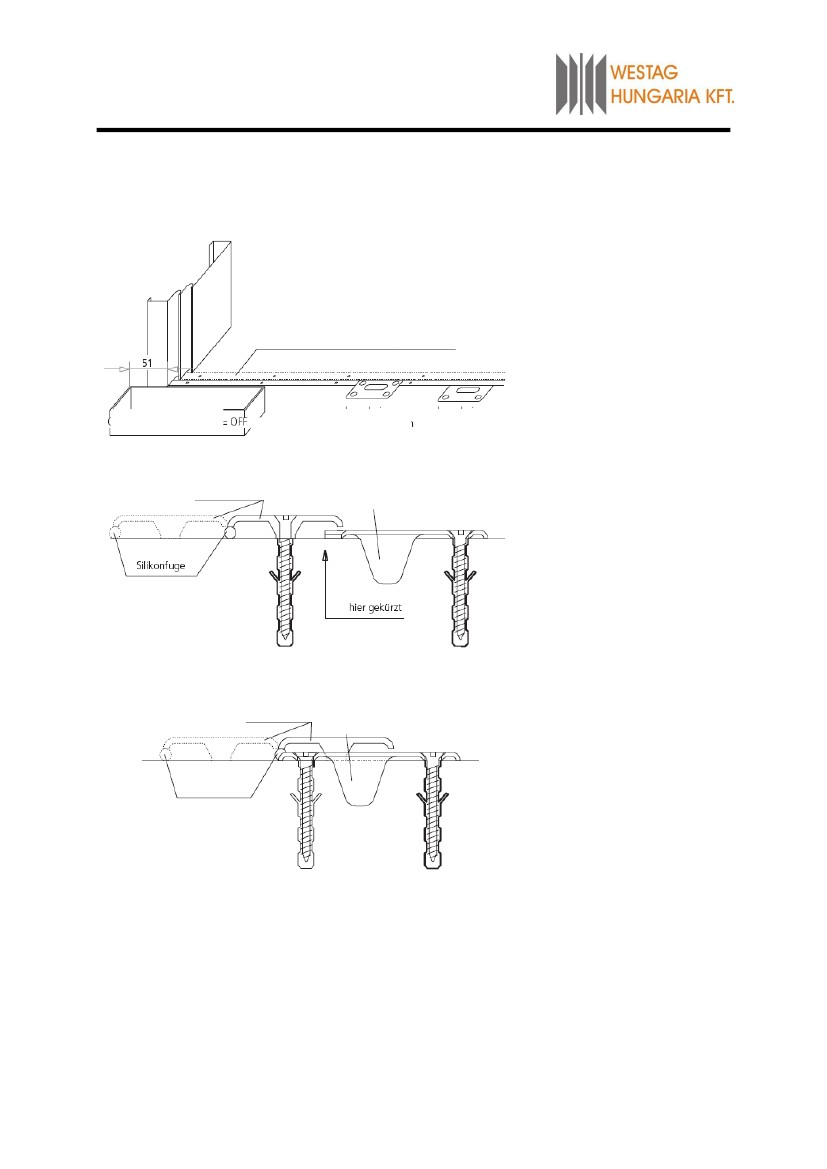 CSÚSZÓSÍNES PADLÓCSUKÓ FELSZERELÉSE1-es ábra- A fogadóperselyt úgy kell az álló-  szárny letűzőrúdjához igazítani,  hogy az ajtóelem jól záródjon.  A mélyítéseknél használjon Ø6-os  dübelt.2-szárnyú ajtónál, 65 mm- Az alsó távtartó profilnak és a  ráerősített cementszekrénynek  a tokkal egyben kell maradnia.- Miután a GEZE szerelési útmu-  tatója alapján összeszerelte az  ajtócsukót, a padlósínt a 2. és 3.  ábra szerint rögzítse a padlóra.- A padlósín hosszát vágja a  tokfalc pontos méretére. Dupla  falcos tokoknál a 2. padlósínt a  2. tokfalc méretére kell vágni.- Csúsztassa a sínt ütközésig a falc-  ba, majd csavarral/dübellel rögzít-  se. (1-3 ábrák)- A hézagokat elasztikus tömítő-  anyaggal le kell zárni.  Tartsa be a 6 mm-es küszöb-  magasságot!cementszekrényHelye falc nélküliajtónálHelye falcosajtónál2-es ábraPadlósínpadlópersely (2-szárnyú ajtónál)Padlósín és tömítés helye falcos ajtóknál3-as ábraPadlósínpadlópersely (2-szárnyú ajtónál)Padlópersely- Falcos ajtóknál (2-es ábra) a pad-  lósín ráfed a padlócsukó fedő-  lapjára és kétszárnyú ajtók esetén  a padlóperselyre. Ebben az eset-  ben a padlóperselyt le kell rövi-  díteni. (2-es ábra)- Falc nélküli ajtóknál (3-as ábra)  a padlósínt a padlóperselynél  meg kell szakítani. (1-es ábra)Padlósín és tömítés helye falc nélküli ajtóknál